HRP ADMINISTRATIVE COMMENTS**If you have any questions or would like assistance with this review, please feel free to contact me at (949) 824-XXXX or at XXXX@uci.edu.  Thanks – XXXXNotes for the IRB:Questions for the IRB:Question X?  (Please comment as necessary):Appendix X: Please review Appendix X. Does the IRB agree with the information as presented?Administrative Comments: Does the IRB agree with the Administrative Comments for the LR?UCI IRB REVIEWER’S CHECKLISTCriteria for IRB Review and Approval: Please review the federal criteria for IRB approval and indicate whether the research meets each criterion by checking the appropriate box.  List any concern that you would like communicated to the researcher in the corresponding comment box or in the open space below.(Criteria for IRB approval of research in accordance with 45 CRF 46.111, 21 CFR 56.111 and UCI Policy)Risk Assessment:If Virtually No Risk, indicate all corresponding Category(ies):		If Minimal Risk, indicate all corresponding Category(ies):		IRB Recommendation:	IRB Review cycle: 	      	     _______________    Reviewer Comments: 	For Expedited Research Only – If ‘M’ by IRB, Staff will review response and administratively approve under Chair/Vice-Chair’s delegation. ______ (initial here)Reviewer’s Signature							Date			Note: The information provided on this form may be preliminary and may not necessarily reflect the discussion and final decision and/or recommendation of the Committee.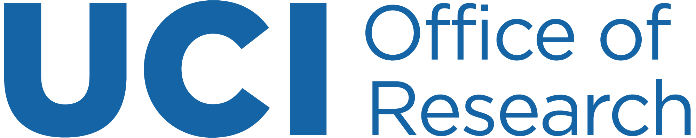 Institutional Review BoardHuman Research ProtectionsReviewer’s Checklist - New Study Expedited or Full CommitteeInstitutional Review BoardHuman Research ProtectionsReviewer’s Checklist - New Study Expedited or Full CommitteeInstitutional Review BoardHuman Research ProtectionsReviewer’s Checklist - New Study Expedited or Full CommitteeHS#: {Protocol_no}                                                        APP#: {ELECTRONIC_APP_NUM}Lead Researcher: {lr_name}Lead Researcher: {lr_name}Lead Researcher: {lr_name}Lead Researcher: {lr_name}Lead Researcher: {lr_name}Lead Researcher: {lr_name}Title: {project_title}Title: {project_title}Title: {project_title}Title: {project_title}Title: {project_title}Title: {project_title}HRP ADMINISTRATIVE CHECKLISTHRP ADMINISTRATIVE CHECKLISTHRP ADMINISTRATIVE CHECKLISTCOMMENTSRequired Signatures Received YES  NO Waiting for SignaturesConsent Document(s) ReceivedYES  NO ___ Consent(s)  ___ Assent(s)___ Study Info Sheet(s)Appendix G (&O): Use of Deception Appendix O: Waiver or Alteration of Informed Consent Appendix P: Waiver of Written Informed Consent Appendix Q: Use of Short Form Consent  Special Population(s) IdentifiedYES  NO Appendix B: Pregnant Women / Neonates Appendix C: Prisoners Appendix D: ChildrenAppendix E:  Cognitively Impaired / Medically IncapacitatedAmerican Indian or Alaska Native TribesRecruitment Material ReceivedYES  NO Data Collection Instrument ReceivedYES  NO Source of Funding IdentifiedYES  NO Specify:Permission Letters / Off-Site Research Agreement ReceivedYES  NO Specify:Appendix A: Non-UCI Site Appendix H: International Research Appendix I: Field Work PHI Accessed, Created or DisclosedYES  NO ___ HIPAA Authorization Form(s) receivedAppendix T: Partial Waiver of HIPAA Authorization Appendix T: Total Waiver of HIPAA AuthorizationReferred to COIOC	YES  NO Specify:Referred for Scientific Review YES  NO Date:Other Ancillary Committee Clearances Received YES  NO PRMC Approval/Exemption hSCRO Approval IBC Approval RSC Approval Master (Sponsor) Protocol ReceivedYES  NO Version:Drug / Biologic or Medical Device  IdentifiedYES  NO Appendix J: Drug / Biologic StudyAppendix K: Device StudyInvestigator’s Brochure ReceivedYES  NO Version:All Appendices Received	YES  NO Appendix L: Use of Placebo or Sham ProcedureAppendix M: Storage of Data/Specimens for Future ResearchAppendix N: Genetic TestingAppendix S: Data Safety Monitoring PlanADMINISTRATIVE QUESTIONS AND NOTES FOR THE IRBADMINISTRATIVE COMMENTS FOR THE LEAD RESEARCHER (LR)CRITERIA FOR IRB REVIEW AND APPROVALCRITERIA FOR IRB REVIEW AND APPROVALCRITERIA FOR IRB REVIEW AND APPROVALCRITERIA FOR IRB REVIEW AND APPROVALCRITERIA FOR IRB REVIEW AND APPROVALCOMMENTS1The IRB has the expertise needed to review this research.  YES  NO If no, contact IRB staff to arrange consultation with expert.2I, the IRB reviewer, have a conflicting interest with this protocol. YES  NO If yes, contact HRP staff ASAP to arrange for re-assignment of this protocol.3The statement of purpose/hypothesis is adequate.YES  NO 4Study personnel appear appropriate and qualified.YES  NO Risk/Benefit Assessment – Risks include possible physical, psychological, economic, social and legal harms.Risk/Benefit Assessment – Risks include possible physical, psychological, economic, social and legal harms.Risk/Benefit Assessment – Risks include possible physical, psychological, economic, social and legal harms.Risk/Benefit Assessment – Risks include possible physical, psychological, economic, social and legal harms.Risk/Benefit Assessment – Risks include possible physical, psychological, economic, social and legal harms.Risk/Benefit Assessment – Risks include possible physical, psychological, economic, social and legal harms.5Risks to subjects are minimized by using procedures which are consistent with sound research design and which do not unnecessarily expose subjects to risk.YES  NO 6Risks to subjects are minimized, whenever appropriate, by using procedures already being performed on the subjects for diagnostic or treatment purposes.YES  NO N/A 7Risks to subjects are reasonable in relation to both: anticipated benefits, if any, to subjects; andthe importance of the knowledge that may reasonably be expected to result.YES  NO N/ Subject SelectionSubject SelectionSubject SelectionSubject SelectionSubject SelectionSubject Selection8Selection of subjects is equitable in relation to the purposes of the research and the setting in which the research will be conducted. YES  NO 9Selection of subjects (i.e., inclusion/exclusion criteria) is appropriate based on the research and the setting in which the research will be conducted.YES  NO 10The recruitment process minimizes the potential for undue influence or coercion.YES  NO N/A 11Compensation - neither the amount of payment nor the proposed method and timing of disbursement is coercive or presents potential for undue influence.YES  NO N/A 12Recruitment materials are appropriate.YES  NO N/A Informed ConsentInformed ConsentInformed ConsentInformed ConsentInformed ConsentInformed Consent13Informed consent is sought from each prospective subject or the subject's legally authorized representative and appropriately documented in accordance with, and to the extent required by 45 CFR 46.116 and 45 CFR 46.117, and 21 CFR 50.25 and 21 CFR 50.27 as applicable.YES  NO N/A Subject ProtectionsSubject ProtectionsSubject ProtectionsSubject ProtectionsSubject ProtectionsSubject Protections14The research plan makes adequate provision for monitoring the data collected to ensure the safety of subjects.For > minimal risk studies, UCI requires investigators conducting clinical investigations to at a minimum, have a DSM plan.  YES  NO N/A 15The research plan makes adequate provisions to protect the privacy of subjects.YES  NO 16The research plan makes adequate provisions to maintain the confidentiality of data.YES  NO 17The research does involve subjects likely to be vulnerable to coercion or undue influence, such as: children, prisoners, individuals with impaired decisions-making capacity, or economically / educationally disadvantaged persons.If YES, the research plan does include additional safeguards to protect their rights and welfare.YES YES NO NO18Research aligns with Tribal Law when including American Indian or Alaska Native Tribes YES  NO N/A Please provide a rationale for any change in the risk assessment (e.g., from Expedited to Full Committee or vice versa).+ Please provide a rationale below if recommendation is disapprove the research.^ Expedited Research meets the following criteria (all must be true):2018 Common Rule Criteria:Not subject to FDA regulations:Does not involve a drugNot a clinical investigation of a medical deviceNot Expedited under UCI expanded Category 13For Expedited Research, please provide a rationale below if recommended review cycle is less than 3 years.For Full Committee Research, please provide a rationale below if recommended review cycle is less than 12 months.